Rzymskokatolicka ParafiaNiepokalanego Serca Najświętszej Maryi Panny
w Krakowie
Nr sprawy: PNSMP/4/2021Specyfikacja Warunków Zamówienia (SWZ)Na„Wymianę stolarki drzwiowej zewnętrznej w budynku kościoła Parafii Niepokalanego Serca Najświętszej Maryi Panny w Krakowie”Nazwa oraz adres Zamawiającego:Rzymskokatolicka Parafia Niepokalanego Serca Najświętszej Maryi Panny
w Krakowie
ul. Półłanki 100, 30-740 Krakówtel.					+48 508 158 587adres internetowy:			http://www.niepokalanesercemaryi.diecezja-krakow.pl/index.php?option=com_content&view=article&id=41&Itemid=29email: 					marketing_beata@op.plTryb udzielenia zamówienia:Niniejsze postępowanie nie jest prowadzone w oparciu o przepisy ustawy Prawo zamówień publicznych (t.j. Dz.U. z 2021, poz.1129 ze zm.). Postępowanie prowadzone jest w trybie przetargu, zgodnie z przepisami art. 70(1)  - 70(5) ustawy kodeks cywilny oraz innymi, znajdującymi zastosowanie na mocy przepisów powszechnie obowiązującego prawa lub wiążącymi Zamawiającego regulacjami. Postępowanie prowadzone jest zgodnie z zasadą jawności, niedyskryminującego opisu przedmiotu zamówienia, równego dostępu dla podmiotów gospodarczych ze wszystkich państw członkowskich, wzajemnego uznawania dyplomów, świadectw i innych dokumentów potwierdzających posiadanie kwalifikacji zgodnie z prawem polskim, odpowiednich terminów oraz zasadą przejrzystego i obiektywnego podejścia przez Zamawiającego.Niniejsze zamówienie zostanie sfinansowane ze środków Wojewódzkiego Funduszu Ochrony Środowiska i Gospodarki Wodnej w Krakowie oraz Narodowego Funduszu Ochrony Środowiska i Gospodarki Wodnej w ramach projektu „Poprawa jakości powietrza Część 2) Zmniejszenie zużycia energii w budownictwie”.Opis przedmiotu zamówienia:Rodzaj zamówienia		dostawaCPV			-	44221200-7 (drzwi)45421130-4 (Instalowanie drzwi i okien)Przedmiot zamówienia obejmuje dostawę wraz z wymianą stolarki drzwiowej zewnętrznej w budynku kościoła Parafii Niepokalanego Serca Najświętszej Maryi Panny w Krakowie.Szczegółowy opis przedmiot zamówienia zawiera:zał. nr 1 a) do SWZ – szczegółowy opis przedmiotu zamówienia,zał. nr 1 b) do SWZ – audyt energetyczny. Gwarancja jakości:Oferent udzieli na przedmiot zamówienia gwarancji jakości na okres min. 24 miesięcy od daty podpisania protokołu odbioru końcowego – zarówno na wykonane prace montażowe jak i użyty materiał.Wizja lokalna:Zamawiający zaleca przed złożeniem oferty odbycie wizji lokalnej w budynku kościoła. Oferenci zobowiązani są indywidualnie uzgadniać termin wizji lokalnej z przedstawicielem Zamawiającego tj. Ksiądz Proboszcz Stanisławem Migasem tel. 508 158 587.Równoważność:W przypadku wystąpienia w którymkolwiek załączniku do SWZ nazw producenta, znaków towarowych, norm, aprobat, specyfikacji technicznych i systemów odniesienia produkty można zastąpić równoważnymi. Za rozwiązania równoważne Zamawiający uzna takie rozwiązania, które umożliwiają: uzyskanej tożsamego efektu wizualnego i trwałości użytkowania,tożsamej funkcjonalności, tożsamych warunków eksploatacji,tożsamych lub lepszych parametrów technologicznych i technicznych;w przypadku środków chemicznych, preparatów, itp. tożsamość składu i efektu działania;itp.Za rozwiązania równoważne nie można uznać rozwiązania identycznego (tożsamego), a jedynie takie, które w porównywanych cechach wskazuje dokładnie tą samą lub bardzo zbliżoną wartość użytkową. Poprzez wskazanie nazw producenta, znaków towarowych, norm, aprobat czy systemów odniesienia Zamawiający miał na celu określenie minimalnych parametrów jakościowych i cech użytkowych, jakim muszą odpowiadać towary, aby spełnić wymagania stawiane przez Zamawiającego i stanowią wyłącznie wzorzec jakościowy przedmiotu zamówienia. Poprzez zapis dotyczący minimalnych wymagań parametrów jakościowych, Zamawiający rozumie wymagania towarów zawarte w ogólnie dostępnych źródłach, katalogach, stronach internetowych producentów itp. Operowanie przykładowymi nazwami producenta, ma jedynie na celu doprecyzowanie poziomu oczekiwań Zamawiającego w stosunku do określonego rozwiązania.Zastosowanie rozwiązań/materiałów równoważnych wymaga również akceptacji Zamawiającego na zasadach określonych w projekcie umowy stanowiącym zał. nr 3 do SWZ.Inne:Zamawiający zastrzega sobie prawo unieważnienia postępowania bez podania przyczyn.Termin wykonania zamówienia:6 tygodni od daty zwarcia umowyZ uwagi, iż przedmiotowe zamówienie jest współfinansowane ze środków Wojewódzkiego Funduszu Ochrony Środowiska i Gospodarki Wodnej w Krakowie oraz Narodowego Funduszu Ochrony Środowiska i Gospodarki Wodnej późniejsza realizacja przedmiotu zamówienia jest możliwa tylko i wyłącznie po uzyskaniu pisemnej zgody Zamawiającego.Warunki udziału w postępowaniu oraz opis sposobu dokonywania oceny spełniania tych warunków:nie dotyczyPodstawy wykluczenia oraz sposobu dokonywania oceny spełniania tych warunków:Z postępowania o udzielenie zamówienia wyklucza się Oferentów: będącego osobą fizyczną, którego prawomocnie skazano za przestępstwo: udziału w zorganizowanej grupie przestępczej albo związku mającym na celu popełnienie przestępstwa lub przestępstwa skarbowego, o którym mowa w art. 258 Kodeksu karnego, handlu ludźmi, o którym mowa w art. 189a Kodeksu karnego, o którym mowa w art. 228–230a, art. 250a Kodeksu karnego lub w art. 46 lub art. 48 ustawy z dnia 25 czerwca 2010 r. o sporcie, finansowania przestępstwa o charakterze terrorystycznym, o którym mowa w art. 165a Kodeksu karnego, lub przestępstwo udaremniania lub utrudniania stwierdzenia przestępnego pochodzenia pieniędzy lub ukrywania ich pochodzenia, o którym mowa w art. 299 Kodeksu karnego, o charakterze terrorystycznym, o którym mowa w art. 115 § 20 Kodeksu karnego, lub mające na celu popełnienie tego przestępstwa, powierzenia wykonywania pracy małoletniemu cudzoziemcowi, o którym mowa w art. 9 ust. 2 ustawy z dnia 15 czerwca 2012 r. o skutkach powierzania wykonywania pracy cudzoziemcom przebywającym wbrew przepisom na terytorium Rzeczypospolitej Polskiej (Dz. U. poz. 769), przeciwko obrotowi gospodarczemu, o których mowa w art. 296–307 Kodeksu karnego, przestępstwo oszustwa, o którym mowa w art. 286 Kodeksu karnego, przestępstwo przeciwko wiarygodności dokumentów, o których mowa w art. 270–277d Kodeksu karnego, lub przestępstwo skarbowe, o którym mowa w art. 9 ust. 1 i 3 lub art. 10 ustawy z dnia 15 czerwca 2012 r. o skutkach powierzania wykonywania pracy cudzoziemcom przebywającym wbrew przepisom na terytorium Rzeczypospolitej Polskiej – lub za odpowiedni czyn zabroniony określony w przepisach prawa obcego; jeżeli urzędującego członka jego organu zarządzającego lub nadzorczego, wspólnika spółki w spółce jawnej lub partnerskiej albo komplementariusza w spółce komandytowej lub komandytowo-akcyjnej lub prokurenta prawomocnie skazano za przestępstwo, o którym mowa w pkt 1; wobec którego wydano prawomocny wyrok sądu lub ostateczną decyzję administracyjną o zaleganiu z uiszczeniem podatków, opłat lub składek na ubezpieczenie społeczne lub zdrowotne, chyba że Oferent odpowiednio przed upływem terminu do składania wniosków o dopuszczenie do udziału w postępowaniu albo przed upływem terminu składania ofert dokonał płatności należnych podatków, opłat lub składek na ubezpieczenie społeczne lub zdrowotne wraz z odsetkami lub grzywnami lub zawarł wiążące porozumienie w sprawie spłaty tych należności; wobec którego prawomocnie orzeczono zakaz ubiegania się o zamówienia publiczne; jeżeli zamawiający może stwierdzić, na podstawie wiarygodnych przesłanek, że Oferent zawarł z innymi Oferentami porozumienie mające na celu zakłócenie konkurencji, w szczególności jeżeli należąc do tej samej grupy kapitałowej w rozumieniu ustawy z dnia 16 lutego 2007 r. o ochronie konkurencji i konsumentów, złożyli odrębne oferty, oferty częściowe, chyba że wykażą, że przygotowali te oferty lub wnioski niezależnie od siebie; jeżeli doszło do zakłócenia konkurencji wynikającego z wcześniejszego zaangażowania tego Oferenta lub podmiotu, który należy z Oferentem do tej samej grupy kapitałowej w rozumieniu ustawy z dnia 16 lutego 2007 r. o ochronie konkurencji i konsumentów, chyba że spowodowane tym zakłócenie konkurencji może być wyeliminowane w inny sposób niż przez wykluczenie Oferenta z udziału w postępowaniu o udzielenie zamówienia.Z postępowania o udzielenie zamówienia zamawiający wykluczy Oferenta: który naruszył obowiązki dotyczące płatności podatków, opłat lub składek na ubezpieczenia społeczne lub zdrowotne, chyba że Oferent odpowiednio przed upływem terminu składania ofert dokonał płatności należnych podatków, opłat lub składek na ubezpieczenia społeczne lub zdrowotne wraz z odsetkami lub grzywnami lub zawarł wiążące porozumienie w sprawie spłaty tych należności; w stosunku do którego otwarto likwidację, ogłoszono upadłość, którego aktywami zarządza likwidator lub sąd, zawarł układ z wierzycielami, którego działalność gospodarcza jest zawieszona albo znajduje się on w innej tego rodzaju sytuacji wynikającej z podobnej procedury przewidzianej w przepisach miejsca wszczęcia tej procedury.Na potwierdzenie niepodleganiu wykluczeniu z postępowania Oferent zobowiązany jest załączyć do oferty oświadczenie zgodnie z zał. nr 2 do SWZ. Niewykazanie przez Oferenta niepodlegania wykluczeniu z postępowania, poprzez złożenie wraz z ofertą stosownych dokumentów, o którym mowa powyżej, skutkować będzie wykluczeniem Oferenta z postępowania.Wykaz pozostałych oświadczeń i dokumentów które Oferent zobowiązany jest załączyć do oferty. Do oferty Oferent zobowiązany jest załączyć:oświadczenie, o którym mowa w pkt. 5 SWZ,wypełniony formularz oferty – zał. nr 4 do SWZ,odpis z właściwego rejestru lub centralnej ewidencji i informacji o działalności gospodarczej w celu wykazania braku podstaw do wykluczenia, wystawiony nie wcześniej niż 6 miesięcy przed upływem terminu składania ofert.Zamawiający uzna za wystarczający wydruk z systemu:Centralnej Ewidencji i Informacji Działalności Gospodarczej dostępnej pod link: https://prod.ceidg.gov.pl/CEIDG/CEIDG.Public.UI/Search.aspx lubMinisterstwa Sprawiedliwości dostępny pod link:https://ekrs.ms.gov.pl/web/wyszukiwarka-krs/strona-glowna/W przypadku gdy Oferent nie załączy do oferty dokumentów wskazanych powyżej Zamawiający pobierze je z ogólnodostępnej bazy danych wskazanej pod ww. linkami i uzna jako wystarczające na potwierdzenie niepodleganiu wykluczeniu Oferenta z postępowania.pełnomocnictwo do reprezentowania Oferenta w postępowaniu (jeśli dotyczy). Pełnomocnictwo musi być złożone w oryginale lub notarialnie uwierzytelnionej kopii. Sposób sporządzenia oferty: Ofertę oraz wszystkie jej załączniki należy sporządzić w języku polskim trwałą i czytelną techniką. Oferta musi być złożona w formie pisemnej pod rygorem nieważności.Oferta, jak również dokumenty, oświadczenia i pozostałe załączniki muszą być podpisane przez Oferenta. Dokumenty składane w kserokopii muszą być poświadczone za zgodność przez upoważnionego przedstawiciela Oferenta. Ofertę należy dostarczyć do siedziby Zamawiającego osobiście, za pośrednictwem operatora pocztowego lub kurierem przed upływem terminu wyznaczonego na składanie ofert. Każdą poprawkę w treści oferty należy dokonać czytelnie. Należy przekreślić błędny zapis, wpisać poprawny i zaopatrzyć go w podpis Oferenta oraz datę naniesienia poprawki.Każdy Oferent może złożyć tylko jedną ofertę. Zamawiający nie przewiduje zwrotu kosztów udziału w postępowaniu.Ofertę należy zamieścić w zamkniętym, nieprzeźroczystym opakowaniu z adresem Zamawiającego i adnotacją:OFERTA NA:Wymianę stolarki drzwiowej zewnętrznejw budynku kościoła Parafii Niepokalanego Serca Najświętszej Maryi Panny w KrakowieNr sprawy: PNSMP/4/2021Nie otwierać przed terminem otwarcia ofert tj. 21. 10. 2021 r. godz. 16.00” oraz oznaczyć nazwą i adresem Oferenta.Wymagania dla Oferentów wspólnie ubiegających się o zamówienie (konsorcjum):Oferenci, mogą wspólnie ubiegać się o zamówienie jako konsorcjum wówczas wszyscy Oferenci składający wspólną ofertę będą ponosić odpowiedzialność solidarną za wykonanie umowy. Zamawiający może w ramach odpowiedzialności solidarnej żądać wykonania umowy od wszystkich Oferentów łącznie lub od każdego z osobna.Oferenci (wspólnie ubiegający się o zamówienie) sporządzając ofertę wraz z załącznikami w miejscu „nazwa i adres Oferenta” winni wpisać dane dotyczące konsorcjum lub pełnomocnika konsorcjum.Oferenci, o których mowa w tiret 1 ustanawiają pełnomocnika do reprezentowania ich w niniejszym postępowaniu albo reprezentowania ich w postępowaniu i zawarcia umowy. Z treści załączonego do oferty pełnomocnictwa winien jednoznacznie wynikać zakres umocowania oraz dane mocodawców i pełnomocnika. Przed podpisaniem umowy Oferent zobowiązany będzie przedłożyć Zamawiającemu umowę regulującą współpracę Oferentów wspólnie ubiegających się o przedmiotowe zamówienie. Każdy z członków konsorcjum zobowiązany jest wykazać, iż nie podlega wykluczeniu z postępowania w zakresie dotyczącym przesłanek, o których mowa w pkt. 5 SWZ.Uwaga !!!Zamawiający zastrzega sobie prawo swobodnego wzywania Oferenta do wyjaśnień treści złożonej oferty.Informacja o sposobie porozumiewania się Zamawiającego z Oferentami oraz przekazywania oświadczeń lub dokumentów, jeżeli Zamawiający przewiduje inny sposób porozumiewania się niż przy użyciu środków komunikacji elektronicznej (poczty elektronicznej), a także wskazanie osób uprawnionych do porozumiewania się z Oferentami:Oferenci mogą zwracać się do Zamawiającego o wyjaśnienie treści SWZ. Zamawiający jest obowiązany udzielić wyjaśnień niezwłocznie, jednak nie później niż na 2 dni przed upływem terminu składania ofert pod warunkiem, że wniosek o wyjaśnienie treści SWZ wpłynął do Zamawiającego nie później niż do końca dnia, w którym upływa połowa wyznaczonego terminu składania ofert.Treść zapytań wraz z wyjaśnieniami Zamawiający prześle wszystkim Oferentom, którym przekazał SWZ, bez ujawniania źródła zapytania oraz zamieści je na stronie internetowej.W uzasadnionych przypadkach Zamawiający może przed upływem terminu składania ofert zmienić treść SWZ. Dokonaną zmianę SWZ Zamawiający przekaże niezwłocznie wszystkim Oferentom, którym przekazano SWZ oraz zamieści ją na stronie internetowej.Wszelką korespondencję dotyczącą niniejszego postępowania należy kierować na adres:Parafia pod wezwaniem Niepokalanego Serca NMP, ul. Półłanki 100,  30-740 Kraków podając numer sprawy i temat przetargu.Zamawiający dopuszcza porozumiewanie się drogą elektroniczną (e-mai: marketing_beata@op.pl.) za wyjątkiem oferty która ma być złożona w formie pisemnej.Osobami po stronie Zamawiającego uprawnionymi do bezpośredniego kontaktu z Oferentami są: Ksiądz Proboszcz Stanisław Migas od poniedziałku do piątkuw godz. od 900 – 1500tel. 508 158 587Wymagania dotyczące wadium:Zamawiający nie żąda wniesienia wadiumTermin związania ofertą:Oferent związany jest ofertą przez okres 30 dni licząc od terminu wyznaczonego na składanie ofert. Zamawiający może wystąpić do Oferenta o przedłużenie terminu związania ofertą jeśli z przyczyn niezależnych od Zamawiającego nie będzie istniała możliwość dokonania wyboru oferty najkorzystniejszej. W takim wypadku Oferent może zgodzić się na przedłużenie ważności jego oferty do czasu kiedy Zamawiający będzie miał możliwość rozstrzygnięcia postępowania.Opis sposobu przygotowywania ofert:Pozostałe informacje:Zamawiający odrzuci oferty niepodpisane przez upoważnione osoby do reprezentowania Oferenta (w tym także konsorcjum) lub nieprawidłowo sporządzone.Zamawiający zastrzega sobie prawo unieważnienia postępowania w sytuacji gdy:-	nie zostaną złożone żadne oferty niepodlegające odrzuceniu (zgodne z treścią wymagań zawartych w SWZ) lub wszyscy Oferenci zostaną wykluczeni z postępowania,-	cena najkorzystniejszej oferty będzie przekraczać kwotę którą Zamawiający może przeznaczyć na sfinansowanie zamówienia.W przypadku gdy wybrany Oferent odstąpi od zawarcia umowy z Zamawiającym, Zamawiający zawiera umowę z kolejnym Oferentem, który w postępowaniu o udzielenie zamówienia uzyskał kolejną najwyższą liczbę punktów.Rozstrzygnięcie postępowania ma charakter ostateczny, tzn. od wyników przeprowadzonego przez Zamawiającego postępowania przetargowego Oferentom nie przysługuje droga odwoławcza.Miejsce oraz termin składania i otwarcia ofert:Oferty należy składać w siedzibie Zamawiającego:  Rzymskokatolicka Parafia Niepokalanego Serca Najświętszej Maryi Panny w Krakowie ul. Półłanki 100, 30-740 Kraków, województwo małopolskie, kraj Polska, kancelaria parafialna do godz. 15:30 do dnia 21. 10. 2021 r.Oferty złożone po w/w terminie będą zwrócone niezwłocznie bez otwierania. Oferty nadesłane pocztą lub kurierem muszą być dostarczone do Zamawiającego w nieprzekraczalnym terminie wskazanym w pkt 1.Oferty zostaną otwarte w siedzibie Zamawiającego – Rzymskokatolicka Parafia Niepokalanego Serca Najświętszej Maryi Panny w Krakowie ul. Półłanki 100,  30-740 Kraków, województwo małopolskie, kraj Polska, kancelaria parafialna o godz. 16:00 do dnia 21. 10. 2021 r.Otwarcie ofert jest jawne.Po otwarciu każdej z ofert Zamawiający podaje imię i nazwisko, nazwę (firmę) oraz adres (siedzibę) Oferenta, którego oferta jest otwierana a także informacje dot. ceny oferty, terminu wykonania zamówienia, okresu gwarancji jakości zawartych w ofercie.W przypadku złożenia przez Oferenta dokumentów zawierających dane wyrażone w innych walutach niż PLN, Zamawiający jako kurs przeliczeniowy waluty, w której oszacowano wartość zamówienia, przyjmie średni kurs Narodowego Banku Polskiego (NBP) obowiązujący w dniu publikacji ogłoszenia postępowania.Opis sposobu obliczenia ceny:Cenę oferty Oferent podaje w złotych polskich. Wszystkie ceny (a także stawki lub kwoty) należy podać w złotych i groszach polskich do dwóch miejsc po przecinku. Wszystkie ceny (a także stawki lub kwoty) powinny zawierać w sobie ewentualne upusty proponowane przez Oferenta.Cena musi obejmować wszystkie koszty związane z realizacją przedmiotu niniejszego zamówienia, z uwzględnieniem wszystkich opłat i podatków (w tym także podatek od towarów i usług VAT). Cena ta stanowić będzie wynagrodzenie ryczałtowe Oferenta.Oferent zobowiązany jest zapoznać z wszystkimi dokumentami udostępnionymi przez Zamawiającego w niniejszym postępowaniu i wycenić w cenie oferty wszelkie roboty budowlane, dostawy oraz usługi wchodzące w zakres przedmiotu niniejszego zamówienia.Cena oferty musi zawierać wszelkie koszty niezbędne do zrealizowania przedmiotowego zamówienia wynikające  wprost z:Szczegółowy opis przedmiotu zamówienia	zał. nr 1 a) do SWZ;audytu energetycznego 			zał. nr 1 b) do SWZ;jak również w nich nie ujęte, a bez których nie można wykonać zamówienia i uzyskać zamierzonego efektu ekologicznego.Zamawiający zapłaci Oferentowi za realizację przedmiotu wynagrodzenie określone w formularzu ofertowym.W przypadku gdy wybór oferty Oferenta będzie powadzić do powstania u Zamawiającego obowiązku podatkowego, wówczas Oferent, zobowiązany jest poinformować Zamawiającego (załączając do oferty stosowane oświadczenie), iż wybór jego oferty będzie prowadzić do powstania u Zamawiającego obowiązku podatkowego, wskazać nazwę (rodzaj) towaru lub usługi, których dostawa lub świadczenie będzie prowadzić do jego powstania, oraz wskazując ich wartość bez kwoty podatku. Zamawiający poprawi w ofercie oczywiste omyłki pisarskie, omyłki rachunkowe, z uwzględnieniem konsekwencji rachunkowych dokonanych poprawek oraz inne omyłki polegające na niezgodności oferty ze specyfikacją istotnych warunków zamówienia, niepowodujące istotnych zmian w treści oferty, niezwłocznie zawiadamiając o tym Oferenta, którego oferta została poprawiona. Opis kryteriów, którymi Zamawiający będzie się kierował przy wyborze oferty, wraz z podaniem znaczenia tych kryteriów i sposobu oceny ofert, a jeżeli przypisanie wagi nie jest możliwe z obiektywnych przyczyn, Zamawiający wskazuje kryteria oceny ofert w kolejności od najważniejszego do najmniej ważnego:Zamawiający udzieli zamówienia Oferentowi, którego oferta będzie odpowiadać wszystkim wymaganiom zawartym w SWZ i zostanie oceniona jako najkorzystniejsza w oparciu o podane kryteria:Kryteria oceny ofert:						Cena						100 %W kryterium Cena Zamawiający przyzna punkty według poniższego wzoru:C = (Cmin/Cb)*100 Cb 		-	ilość punktów badanej oferty w kryterium cena,Cmin		-	najniższa cena ze wszystkich badanych ofertCb		-	cena badanej oferty.Oferent który zaproponuje najniższą cenę spośród ofert spełniających wymagania, otrzyma 100 pkt. natomiast pozostali Oferenci – odpowiednio mniej punktów.Jeżeli nie można wybrać najkorzystniejszej oferty z uwagi na to, że dwie lub więcej ofert przedstawia taki sam bilans ceny lub kosztu i innych kryteriów oceny ofert, Zamawiający spośród tych ofert wybiera ofertę z najniższą ceną lub najniższym kosztem, a jeżeli zostały złożone oferty o takiej samej cenie lub koszcie, Zamawiający wzywa Oferentów, którzy złożyli te oferty, do złożenia w terminie określonym przez Zamawiającego ofert dodatkowych.Informacje o formalnościach, jakie powinny zostać dopełnione po wyborze oferty w celu zawarcia umowy w sprawie zamówienia:Zamawiający udzieli zamówienia Oferentowi, którego oferta będzie odpowiadać wszystkim wymaganiom zawartym w SWZ i zostanie oceniona jako najkorzystniejsza w oparciu o ww. kryterium.Oferent, którego oferta zostanie wybrana jako najkorzystniejszą, Zamawiający określi termin i miejsce zawarcia umowy.Istotne dla stron postanowienia, które zostaną wprowadzone do treści zawieranej umowy w sprawie zamówienia, ogólne warunki umowy albo wzór umowy, jeżeli Zamawiający wymaga od Oferenta, aby zawarł z nim umowę w sprawie zamówienia na takich warunkach:Zamawiający zawrze z Oferentem umowę na warunkach określonych w projekcie umowy stanowiącym zał. nr 3 do SWZ.Rozliczenia między Zamawiającym a Oferentem będą prowadzone w PLN.Rozliczenia zostaną dokonane według cen wskazanych w formularzu ofertowym stanowiącym zał. nr 4 do SWZ. Zamawiający nie przewiduje udzielania zaliczek na poczet realizacji przedmiotu zamówienia. Wykaz załączników:Szczegółowy opis przedmiotu zamówienia					zał. nr 1 a);Audyt energetyczny								zał. nr 1 b);	Oświadczenie, o niepodleganiu wykluczeniu					zał. nr 2;Projekt umowy									zał. nr 3;Formularz oferty									zał. nr 4;Klauzule RODO									zał. nr 5.Kraków, dnia 12. 10. 2021 r. 					……....…...............................................(podpis Kierownika Zamawiającego	lub osoby upoważnionej)Zał. nr 1 a) do SWZSzczegółowy opis przedmiotu zamówieniaPrzedmiotem zamówienia jest wymiana stolarki drzwiowej zewnętrznej w budynku kościoła Parafii Niepokalanego Serca Najświętszej Maryi Panny w Krakowie” Drzwi wejściowe RL z poprzeczką 1120 x 2040 (2,28m2) – 1 szt. 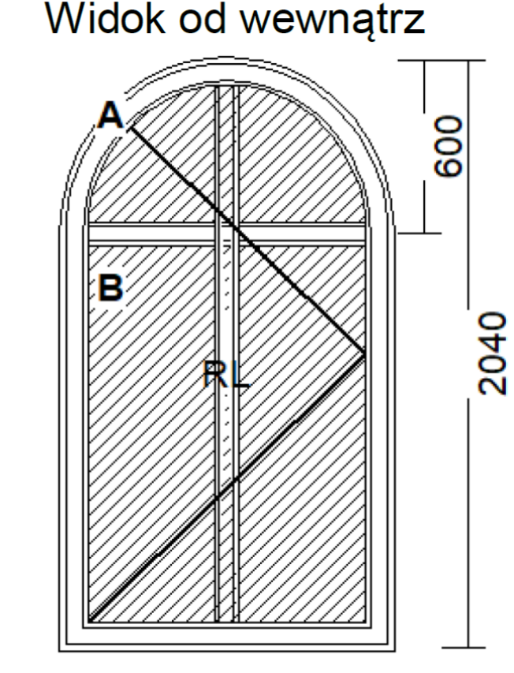 Dane:Kolor – złoty dąbUw nie gorsze niż 1,3 W/(m2*K)SZYBA_A Panel 42 mm kolor dwustronny 844x439SZYBA_B Panel 42 mm kolor dwustronny 844x1305Ramka – AST – ramka standardowa stalowa Próg aluminiowyUszczelka czarnaZaślepki odwodnień w kolorze złoty dąbRodzaj zgrzewu – zgrzew standardowyKolor profilu – BrązowyOtwierane na zewnątrzMateriał (grubość stali i rodzaj) standardDodatkowo – poprzeczka (słupek)Drzwi PCV – dodatkowy zamek w drzwiach wejściowychDrzwi wejściowe RL z poprzeczką 1150 x 2020 (2,32m2) – 1 szt.Widok od wewnątrz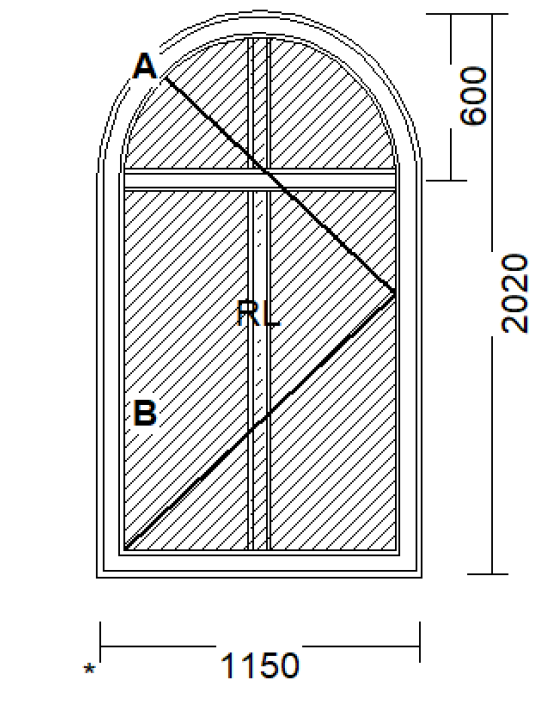 	Dane:Kolor – złoty dąbUw nie gorsze niż 1,3 W/(m2*K)SZYBA_A Panel 42 mm kolor dwustronny 874x1088SZYBA_B Panel 42 mm kolor dwustronny 874x636Ramka – AST – ramka standardowa stalowa Próg aluminiowyUszczelka czarnaZaślepki odwodnień w kolorze złoty dąbRodzaj zgrzewu – zgrzew standardowyKolor profilu – BrązowyOtwierane na zewnątrzMateriał (grubość stali i rodzaj) standardDodatkowo – poprzeczka (słupek)Drzwi PCV – dodatkowy zamek w drzwiach wejściowychDrzwi wejściowe RP z poprzeczką 1090 x 2100 (2,29m2) – 1 szt.Dane: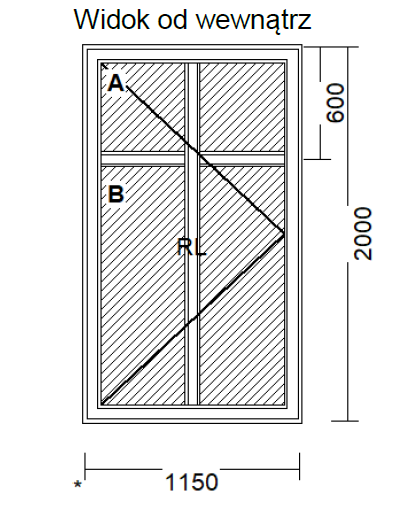 Kolor – złoty dąbUw nie gorsze niż 1,3 W/(m2*K)SZYBA_A Panel 42 mm kolor dwustronny 814x437SZYBA_B Panel 42 mm kolor dwustronny 814x1367Ramka – AST – ramka standardowa stalowa Próg aluminiowyUszczelka czarnaZaślepki odwodnień w kolorze złoty dąbRodzaj zgrzewu – zgrzew standardowyKolor profilu – BrązowyOtwierane na zewnątrzMateriał (grubość stali i rodzaj) standardDodatkowo – poprzeczka (słupek)Drzwi PCV – dodatkowy zamek w drzwiach wejściowychF 1150 x 450 (0,52m2) – 1 szt.		Dane: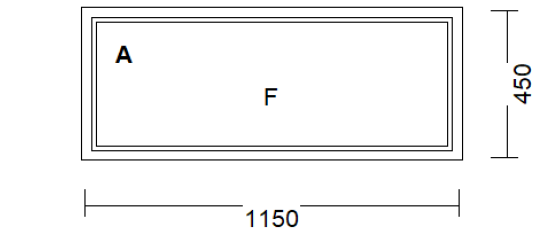 Kolor – złoty dąbUw nie gorsze niż 1,3 W/(m2*K)SZYBA_A Ug = 0,6 Rw=29, g = 53%Lt=75%, 1044 x 344Ramka – ciepła Uszczelka czarnaZaślepki odwodnień w kolorze złoty dąbRodzaj zgrzewu – zgrzew standardowyKolor profilu – BrązowyMateriał (grubość stali i rodzaj) standardŁącznik HDrzwi wejściowe RL z poprzeczką 1150 x 2000 (2,30m2) – 1 szt. Dane:Kolor – złoty dąbUw nie gorsze niż 1,3 W/(m2*K)SZYBA_A Panel 42 mm kolor dwustronny 874x437SZYBA_B Panel 42 mm kolor dwustronny 874x1267Ramka – AST – ramka standardowa - stalowaUszczelka czarnaZaślepki odwodnień w kolorze złoty dąbRodzaj zgrzewu – zgrzew standardowyKolor profilu – BrązowyOtwierane do wewnątrzMateriał (grubość stali i rodzaj) standardWykonawca przez rozpoczęciem produkcji zobowiązany jest samodzielnie dokonać pomiarów otworów drzwiowych w których będą montowane przedmiotowe drzwi. Zał. nr 2 do SWZ…………...........................................           (pieczęć Oferenta) Oświadczenie OferentaDOTYCZĄCE PRZESŁANEK WYKLUCZENIA Z POSTĘPOWANIANa potrzeby postępowania o udzielenie zamówienia pn.: „Wymiana stolarki drzwiowej zewnętrznej w budynku kościoła Parafii Niepokalanego Serca Najświętszej Maryi Panny w Krakowie” – sygn. sprawy PNSMP/4/2021 oświadczam, iż nie podlegam wykluczeniu z postępowania w oparciu o niżej wskazane przesłanki.Przesłanki wykluczenia Oferenta z postępowania:Z postępowania o udzielenie zamówienia wyklucza się Oferentów: będącego osobą fizyczną, którego prawomocnie skazano za przestępstwo: udziału w zorganizowanej grupie przestępczej albo związku mającym na celu popełnienie przestępstwa lub przestępstwa skarbowego, o którym mowa w art. 258 Kodeksu karnego, handlu ludźmi, o którym mowa w art. 189a Kodeksu karnego, o którym mowa w art. 228–230a, art. 250a Kodeksu karnego lub w art. 46 lub art. 48 ustawy z dnia 25 czerwca 2010 r. o sporcie, finansowania przestępstwa o charakterze terrorystycznym, o którym mowa w art. 165a Kodeksu karnego, lub przestępstwo udaremniania lub utrudniania stwierdzenia przestępnego po-chodzenia pieniędzy lub ukrywania ich pochodzenia, o którym mowa w art. 299 Kodeksu karnego, o charakterze terrorystycznym, o którym mowa w art. 115 § 20 Kodeksu karnego, lub mające na celu popełnienie tego przestępstwa, powierzenia wykonywania pracy małoletniemu cudzoziemcowi, o którym mowa w art. 9 ust. 2 ustawy z dnia 15 czerwca 2012 r. o skutkach powierzania wykonywania pracy cudzoziemcom przebywającym wbrew przepisom na terytorium Rzeczypospolitej Polskiej (Dz. U. poz. 769), przeciwko obrotowi gospodarczemu, o których mowa w art. 296–307 Kodeksu karnego, przestępstwo oszustwa, o którym mowa w art. 286 Kodeksu karnego, przestępstwo przeciwko wiarygodności dokumentów, o których mowa w art. 270–277d Kodeksu karnego, lub przestępstwo skarbowe, o którym mowa w art. 9 ust. 1 i 3 lub art. 10 ustawy z dnia 15 czerwca 2012 r. o skutkach powierzania wykonywania pracy cudzoziemcom przebywającym wbrew przepisom na terytorium Rzeczypospolitej Polskiej – lub za odpowiedni czyn zabroniony określony w przepisach prawa obcego; jeżeli urzędującego członka jego organu zarządzającego lub nadzorczego, wspólnika spółki w spółce jawnej lub partnerskiej albo komplementariusza w spółce komandytowej lub komandytowo-akcyjnej lub prokurenta prawomocnie skazano za przestępstwo, o którym mowa w pkt 1; wobec którego wydano prawomocny wyrok sądu lub ostateczną decyzję administracyjną o zaleganiu z uiszczeniem podatków, opłat lub składek na ubezpieczenie społeczne lub zdrowotne, chyba że Oferent odpowiednio przed upływem terminu do składania wniosków o dopuszczenie do udziału w postępowaniu albo przed upływem terminu składania ofert dokonał płatności należnych podatków, opłat lub składek na ubezpieczenie społeczne lub zdrowotne wraz z odsetkami lub grzywnami lub zawarł wiążące porozumienie w sprawie spłaty tych należności; wobec którego prawomocnie orzeczono zakaz ubiegania się o zamówienia publiczne; jeżeli zamawiający może stwierdzić, na podstawie wiarygodnych przesłanek, że Oferent zawarł z innymi Oferentami porozumienie mające na celu zakłócenie konkurencji, w szczególności jeżeli należąc do tej samej grupy kapitałowej w rozumieniu ustawy z dnia 16 lutego 2007 r. o ochronie konkurencji i konsumentów, złożyli odrębne oferty, oferty częściowe, chyba że wykażą, że przygotowali te oferty lub wnioski niezależnie od siebie; jeżeli doszło do zakłócenia konkurencji wynikającego z wcześniejszego zaangażowania tego Oferenta lub podmiotu, który należy z Oferentem do tej samej grupy kapitałowej w rozumieniu ustawy z dnia 16 lutego 2007 r. o ochronie konkurencji i konsumentów, chyba że spowodowane tym zakłócenie konkurencji może być wyeliminowane w inny sposób niż przez wykluczenie Oferenta z udziału w postępowaniu o udzielenie zamówienia.Z postępowania o udzielenie zamówienia zamawiający wykluczy Oferenta:który naruszył obowiązki dotyczące płatności podatków, opłat lub składek na ubezpieczenia społeczne lub zdrowotne, chyba że Oferent odpowiednio przed upływem terminu składania ofert dokonał płatności należnych podatków, opłat lub składek na ubezpieczenia społeczne lub zdrowotne wraz z odsetkami lub grzywnami lub zawarł wiążące porozumienie w sprawie spłaty tych należności; w stosunku do którego otwarto likwidację, ogłoszono upadłość, którego aktywami zarządza likwidator lub sąd, zawarł układ z wierzycielami, którego działalność gospodarcza jest zawieszona albo znajduje się on w innej tego rodzaju sytuacji wynikającej z podobnej procedury przewidzianej w przepisach miejsca wszczęcia tej procedury....................................................................			…………………….……………………….…………………………….	         (Miejscowość, data)					(Podpis upoważnionego przedstawiciela Oferenta)zał. nr 3 do SWZ(Projekt umowy)UMOWA NR …………………………zawarta w dniu ........................r.  Krakowie, zwana dalej „Umową” pomiędzy:………………………………………………………………………………………………………………………………………………………………..……………………………………………………………………………………………………………………………………………………………………..a ……..…………….……………………………………………………...….................................................................................................................. prowadzącym(ą) działalność na podstawie wpisu / wpisanym(ą) do …..............................................................................zwaną w dalszej części Umowy „ Wykonawcą”, reprezentowanym(ą) przez: …………………………………………………………………………………………………………………………………………………………………..zwanych w dalszej treści „Stronami”.Niniejsze zamówienie zostało współfinansowane ze środków Wojewódzkiego Funduszu Ochrony Środowiska i Gospodarki Wodnej w Krakowie oraz Narodowego Funduszu Ochrony Środowiska i Gospodarki Wodnej w ramach projektu „Poprawa jakości powietrza Część 2) Zmniejszenie zużycia energii w budownictwie”.§ 1PRZEDMIOT UMOWYZamawiający zleca, a Wykonawca zobowiązuje się do wykonania zadania p.n. Wymiana stolarki drzwiowej zewnętrznej w budynku kościoła Parafii Niepokalanego Serca Najświętszej Maryi Panny w Krakowie na zasadach określonych w:szczegółowym opisie przedmiotu zamówienia stanowiącym zał. nr 1 a) do Specyfikacji Warunków Zamówienia (zwanej dalej „SWZ), który stanowi zał. nr 1 do Umowy;audycie energetycznym stanowiącym zał. nr 1 b) do SWZ, który stanowi zał. nr 2 do Umowy;ofercie przetargowej Wykonawcy, która stanowi zał. nr 3 do Umowy. Wykonawca zobowiązany jest zrealizować przedmiot Umowy zgodnie z zasadami wiedzy technicznej, obowiązującymi przepisami, normami i uzgodnieniami branżowymi, przy dołożeniu należytej staranności, wymaganej od podmiotów zawodowo realizujących podobny zakres przedmiotu Umowy.Wykonawca oświadcza, iż:z należytą starannością zapoznał się z dokumentami dostarczonymi przez Zamawiającego, o których mowa w ust. 1 pkt. 1 - 2 Umowy oraz obiektem w którym realizowany będzie przedmiot Umowy oraz że nie wnosi do nich jakichkolwiek zastrzeżeń;rozważył warunki realizacji Umowy i wynikające z nich koszty oraz inne okoliczności niezbędne do zrealizowania przedmiotu Umowy;posiada wymagane obowiązującymi przepisami uprawnienia, niezbędne doświadczenie i kwalifikacje do wykonania przedmiotu Umowy, jak również dysponuje niezbędnym zapleczem technicznym i osobowym do ich wykonania.Wykonawca oświadcza, iż zrealizowany przez niego przedmiot Umowy a w szczególności użyte materiały oraz sposób wykonania przedmiotu Umowy zagwarantują Zamawiającemu osiągniecie efektu ekologicznego którym jest zmniejszenie zużycia energii pierwotnej w budynkach publicznych: 233,32 GJ/rok. Zamawiający oświadcza, iż nie dopuszcza możliwości całkowitego wyłączenia z użytkowania kościoła Wszelkie prace należy wykonywać bezwzględnie w uzgodnieniu z Zamawiającym.Przedmiot Umowy wykonany będzie z materiałów Wykonawcy. Przy wykonywaniu przedmiotu Umowy Wykonawca zobowiązany jest stosować materiały dopuszczone do obrotu i stosowane w budownictwie spełniające wszystkie wymagania obowiązujących przepisów prawa, oraz te które zostały określone w załącznikach wskazanych § 1 ust. 1 pkt. 1) – 2) Umowy.Wykonawca zobowiązany jest dokonać w imieniu Zamawiającego zgłoszenia do stosownych organów (bądź uzyskać pozwolenie na budowę) jeśli obowiązek taki wynika z obowiązujących przepisów prawa.Wykonawca zobowiązuje się do wykonywania wszelkich obowiązków wytwórcy i posiadacza odpadów w rozumieniu ustawy o odpadach i ma obowiązek przetwarzania odpadów powstałych podczas realizacji przedmiotu Umowy, zgodnie z ustawą z dnia 14 grudnia 2012 r. o odpadach (Dz. U. z 2020 r. poz. 797 ze zm.) oraz pokrywania kosztów utylizacji odpadów, zgodnie z obowiązującymi w tym zakresie przepisami. Wykonawca na żądania Zamawiającego przestawi dokumenty potwierdzające przekazania odpadów do instalacji przetwarzania odpadów lub podmiotu posiadającego stosowane uprawnienia do obioru tych odpadów. Koszt wywiezienia i przetworzenia ww. odpadów Wykonawca zobowiązany jest uwzględnić w cenie oferty, o której mowa w § 6 ust. 1 Umowy.  § 2SPOSÓB REALIZACJI PRZEDMIOTU UMOWYWykonawca zobowiązuje się w szczególności do:trzymania ładu i porządku na terenie prowadzonych prac, sprawowania nadzoru nad bezpieczeństwem i higieną pracy, zabezpieczenia terenu prowadzonych prac przed dostępem osób trzecich;przekazania Zamawiającemu certyfikatów i dokumentów gwarancyjnych producentów na dostarczone i zamontowane materiały. Z treści przedłożonych przez Wykonawcę dokumentów muszą bezwzględnie wynikać minimalne parametry materiałów wskazane w załącznik nr 1 – 3 do Umowy;po zakończeniu realizacji przedmiotu Umowy doprowadzenia terenu prac do należytego stanu. Wykonawca oświadcza, iż wszystkie dostarczone w ramach Umowy materiały i urządzenia posiadają atesty, certyfikaty i zatwierdzenia wymagane przez przepisy prawa. § 3ZASADY WSPÓŁPRACY PRZY REALIZACJI UMOWYW zakresie wzajemnego współdziałania przy realizacji Umowy, Strony zobowiązują się działać niezwłocznie, przestrzegając obowiązujących przepisów, postanowień Umowy i ustalonych zwyczajów.Nadzór nad realizacja Umowy ze strony Zamawiającego sprawować będzie:Pani/Pan ………………………………… tel. ……………………………….. e-mail ………………………………………………..……...Osobą do upoważnioną ze strony Zamawiającego do kontaktów w zakresie realizacji przedmiotu Umowy:……………………………………………………………………………………………………………………………………………………………Nadzór nad realizacja Umowy ze strony Wykonawcy sprawować będzie:Pani/Pan ………………………………… tel. ……………………………….. e-mail ……………………….…………………………………§ 4TERMIN REALIZACJI UMOWYTermin realizacji przedmiotu Umowy … tygodni od daty zwarcia Umowy tj. nie później niż do dnia ………..Przez zakończenie realizacji przedmiotu Umowy  Strony rozumieją podpisanie (bez zastrzeżeń) przez Zamawiającego protokołu odbioru końcowego potwierdzającego zrealizowanie całego zakresu prac objętych przedmiotem Umowy.§ 5ODBIÓR ROBÓTStrony ustalają następujące rodzaje odbiorów:odbiór końcowy;odbiór gwarancyjny;odbiór pogwarancyjny.Zamawiający będzie dokonywał odbiorów prac stanowiących przedmiot Umowy z uwzględnieniem następujących postanowień: W odniesieniu do odbioru końcowego:odbioru końcowego dokonuje się po całkowitym zakończeniu wszystkich prac objętych przedmiotem Umowy,odbiór końcowy jest przeprowadzany komisyjnie przy udziale upoważnionych przedstawicieli Zamawiającego oraz w obecności Wykonawcy, w terminie 5 dni od daty zgłoszenia wykonania całości prac objętych zakresem przedmiotu Umowy i po przedłożeniu, dokumentów o których mowa w § 2 ust. 1 pkt. 2 Umowy;za dzień dokonania odbioru końcowego, uznaje się dzień podpisania (bez zastrzeżeń) przez upoważnionych do tego przedstawicieli Stron protokołu odbioru końcowego prac.W odniesieniu do odbiorów gwarancyjnych:odbiory gwarancyjne przeprowadzane są komisyjnie przy udziale upoważnionych przedstawicieli Zamawiającego i Wykonawcy i polegają na ocenie jakości wykonanych prac związanych z usunięciem wad ujawnionych w okresie rękojmi lub gwarancji jakości,przeprowadzenie odbiorów gwarancyjnych jest każdorazowo potwierdzone protokołem.W odniesieniu do odbioru pogwarancyjnego:odbiór pogwarancyjny dokonywany jest przed upływem okresu rękojmi i gwarancji i służy potwierdzeniu usunięcia wszystkich wad ujawnionych w toku eksploatacji w okresie rękojmi i gwarancji, jak również podczas przeglądów gwarancyjnych przeprowadzanych po upływie każdego roku w okresie obowiązywania gwarancji.odbiór pogwarancyjny jest dokonywany przez Zamawiającego przy udziale Wykonawcy. Z odbioru pogwarancyjnego sporządza się protokół odbioru pogwarancyjnego, który jest podpisywany po usunięciu wszystkich wad. Dokonanie odbioru pogwarancyjnego i podpisanie protokołu odbioru pogwarancyjnego zwalnia Wykonawcę z wszystkich zobowiązań wynikających z Umowy dotyczących usuwania wad. 6WYNAGRODZENIE WYKONAWCYWykonawca za wykonanie przedmiotu Umowy otrzyma ryczałtowe wynagrodzenie w kwocie:NETTO:	............................	zł	(słownie złotych: ....................................................................)VAT:	............................	%	tj.	...............................	złotychBRUTTO: ............................	zł	(słownie złotych: ....................................................................) Wynagrodzenie będzie przekazane na rachunek bankowy Wykonawcy wskazany w treści faktury VAT, wystawionego na podstawie protokołu odbioru końcowego podpisanego przez obie Strony Umowy, który stanowi załącznik do każdej faktury, w terminie 30 dni od daty otrzymania przez Zamawiającego prawidłowo wystawionej faktury VAT.Za datę zapłaty uznaje się datę obciążenia rachunku bankowego Zamawiającego.W przypadku przedstawienia przez Wykonawcę nieprawidłowej faktury VAT, Zamawiający odmówi jej przyjęcia.Zamawiający nie wyraża zgody na zmianę wierzyciela na osobę trzecią w zakresie wypełnienia warunków umownych, za wyjątkiem cesji wierzytelności na rzecz banku, w którym Wykonawca zaciągnie kredyt lub w którym Wykonawca będzie finansował wykonanie przedmiotu Umowy. Zmiana wierzyciela w tym przypadku winna zostać poprzedzona pisemną zgodą Zamawiającego. 7RĘKOJMIA I GWARANCJA JAKOŚCIWykonawca ponosi wobec Zamawiającego odpowiedzialność z tytułu rękojmi i gwarancji jakości za wady fizyczne na zasadach określonych w Kodeksie Cywilnym. Wykonawca udziela gwarancji jakości na przedmiot Umowy na okres ….. miesięcy od daty podpisania protokołu odbioru końcowego – zarówno na wykonane prace montażowe jak i użyty materiał.Wykonawca zobowiązuje się do bezpłatnego usunięcia wad fizycznych przedmiotu Umowy w terminie do 7 dni od dnia otrzymania zgłoszenia o wadzie, a w uzasadnionym przypadku, w innym uzgodnionym przez Strony terminie. W przypadku nie usunięcia przez Wykonawcę zgłoszonej wady w wyznaczonym terminie, Zamawiającemu przysługiwać będzie prawo zlecenia usunięcia zaistniałej wady osobie trzeciej na koszt i ryzyko Wykonawcy bez utraty gwarancji jakości. Jeżeli w okresie gwarancji przedmiot objęty gwarancją lub jego część dwukrotnie będzie przedmiotem reklamacji wówczas przy trzeciej reklamacji podlega wymianie na nowy, wolny od wad bez względu na możliwość i dopuszczalność jego naprawy. Postanowienia niniejszego ustępu nie wykluczają możliwości żądania wymiany wadliwego przedmiotu objętego gwarancją jakości na nowy, wolny od wad już przy pierwszej lub drugiej reklamacji. W ramach gwarancji jakości Zamawiający może domagać się usunięcia szkód, które wady spowodowały lub szkód powstałych w trakcie usuwania wad. Postępowanie przy wystąpieniu wad w okresie gwarancji i rękojmi:O wykryciu wady Zamawiający zawiadomi Wykonawcę niezwłocznie w formie pisemnej lub mailem na numer .................................................................., wyznaczając jednocześnie termin do spisania protokołu dotyczącego istnienia wady.Usunięcie wad przez Wykonawcę zostanie pisemnie potwierdzone przez Zamawiającego. Jeżeli w wykonaniu obowiązków z tytułu gwarancji Wykonawca dokonał wymiany elementów, termin gwarancji na wymieniony element biegnie na nowo od chwili dostarczenia rzeczy wolnej od wad (wymiany elementu). 8KARY UMOWNEWykonawca zapłaci Zamawiającemu karę umowną w przypadku:opóźnienia w wykonaniu przedmiotu Umowy – 0,5 % kwoty wynagrodzenia brutto, wskazanej w § 6 ust. 1 Umowy, za każdy dzień opóźnienia licząc od upływu terminu określonego w § 4 Umowy,opóźnienia w usunięciu wad przedmiotu Umowy – 0,5 % kwoty wynagrodzenia brutto, wskazanej w § 6 ust. 1 Umowy, za każdy dzień opóźnienia, licząc od upływu terminu na usunięcie wad ustalonego zgodnie z § 7 ust. 3 Umowy.Zamawiający w przypadku odstąpienia przez Wykonawcę od Umowy z przyczyn leżących po stronie Zamawiającego zapłaci Wykonawcy karę umowna w wysokości 10% kwoty wskazanej w § 6 ust. 1 Umowy,Wykonawca w przypadku odstąpienia przez Zamawiającego od Umowy z przyczyn leżących po stronie Wykonawcy zapłaci Zamawiającemu karę umowną w wysokości 10% kwoty wskazanej w § 6 ust. 1 Umowy,Strony zastrzegają sobie prawo dochodzenia odszkodowania uzupełniającego do wysokości rzeczywiście poniesionej szkody na zasadach określonych w Kodeksie CywilnymWykonawca wyraża zgodę by naliczone kary umowne były potrącane z należności za wykonane prace, bez konieczności składania przez Zamawiającego dodatkowych oświadczeń. Niezależnie od uprawnień określonych w obowiązujących przepisach prawa, Zamawiający ma prawo do odstąpienia od Umowy w przypadkach określonych w niniejszym paragrafie.§ 9ODSTĄPIENIE OD UMOWYW przypadku opóźnienia Wykonawcy w wykonaniu przedmiotu Umowy dłuższej niż 30 dni licząc od upływu terminu określonego w § 4, Zamawiający może, bez wyznaczania terminu dodatkowego, odstąpić od Umowy w terminie miesiąca od zaistnienia przedmiotowej sytuacji.W przypadku gdy suma kar umownych należnych Zamawiającemu od Wykonawcy przekroczy 10% kwoty wskazanej w § 6 ust. 1 Umowy, Zamawiający może, bez wyznaczania terminu dodatkowego, odstąpić od Umowy, w 30 dni od momentu kiedy taka sytuacja przekroczenia zaistnieje. W przypadku odstąpienia od Umowy przez jedną ze Stron Wykonawca ma obowiązek wstrzymania realizacji prac stanowiących przedmiot Umowy w trybie natychmiastowym, oraz do zabezpieczenia a następnie do opuszczenia terenu prac.W razie wystąpienia istotnej zmiany okoliczności, powodującej, że wykonanie Umowy nie leży w interesie Zamawiającego czego nie można było przewidzieć w chwili zawarcia Umowy, Zamawiający może odstąpić od Umowy w terminie 30 dni od powzięcia wiadomości o powyższych okolicznościach. W takim przypadku Wykonawca może żądać jedynie wynagrodzenia należnego za prace już wykonane. 10POSTANOWIENIA KOŃCOWEZamawiający przewiduje możliwość wprowadzenia zmian do Umowy na etapie realizacji przedmiotu Umowy w zakresie możliwości zmiany terminu realizacji przedmiotu Umowy w sytuacji gdy z przyczyn niezależnych od Oferenta a w szczególności z przyczyn związanych z wprowadzeniem restrykcyjnych obostrzeń związanych z COVID - 19 o charakterze ogólnopolskim nie istniałaby możliwość terminowej realizacji przedmiotu Umowy. Wówczas termin realizacji ulegnie przesunięciu o czas w którym Oferent nie mógł realizować przedmiotu Umowy z tym zastrzeżeniem, iż powyższa zamian terminu realizacji musi zostać zaakceptowana przez Wojewódzki Fundusz Ochrony Środowiska i Gospodarki Wodnej w Krakowie. Zmiana, o której mowa w ust. 1 wymaga dla swojej ważności podpisania przez strony aneksu.Zmiana Umowy wymaga zachowania formy pisemnej pod rygorem nieważności.W przypadku sporu właściwym do rozpoznania sprawy będzie sąd właściwy dla siedziby Zamawiającego.Prawem właściwym dla niniejszej Umowy jest prawo polskie.W sprawach nieuregulowanych Umową mają zastosowanie przepisy Kodeksu Cywilnego oraz Prawa Budowlanego.Umowę sporządzono w dwóch jednobrzmiących egzemplarzach, po jednym dla każdej ze Stron.Zamawiający:                                                                                                Wykonawca:Załączniki :Szczegółowy opis przedmiotu zamówienia					zał. nr 1;Audyt energetyczny								zał. nr 2;	Oferta przetargowa Wykonawcy							zał. nr 3. zał. nr 4 do SWZ………………………………………	(pieczęć Oferenta)				 Ofertana„Wymiana stolarki drzwiowej zewnętrznej w budynku kościoła Parafii Niepokalanego Serca Najświętszej Maryi Panny w Krakowie”  ……………………...........................................................................................................................................................................................................................(Nazwa Oferenta i adres)........................................................................................................................................................................................................................................................ (kod, miejscowość, województwo, powiat)........................................................................................................................................................................................................................................................(ulica, nr domu, nr lokalu).......................................................................................................................................................................................................................................................(telefon, fax, e-mail)REGON:	....................................................;						……...............................................     										        (Miejscowość, data)Dla:	Rzymskokatolicka Parafia Niepokalanego Serca Najświętszej Maryi Panny
w Krakowie
ul. Półłanki 100, 30-740 KrakówPo zapoznaniu się ze specyfikacją istotnych warunków zamówienia my niżej podpisani podejmujemy się niniejszym wykonania przedmiotu zamówienia na warunkach przedłożonych przez Zamawiającego w materiałach przetargowych oraz projekcie umowy stanowiącym zał. nr 3 do SWZ za kwotę:Cena oferty obejmująca realizację pełnego zakresu prac objętych przedmiotem zamówienia wynosi:Netto:	……………	zł (słownie: ……………………………………………………………VAT:		…………… % tj. ………………. zł,Brutto:	……………	zł (słownie: …………………………………………………………… Oświadczamy, iż na przedmiot zamówienia udzielamy gwarancji jakości na okres ……  miesięcy od daty podpisania protokołu odbioru końcowego – zarówno na wykonane prace montażowe jak i użyty materiał.Oświadczamy, że zapoznaliśmy się z treścią Specyfikacji Warunków Zamówienia (wraz z załącznikami) z ewentualnymi modyfikacjami i wyjaśnieniami i nie wnosimy do nich zastrzeżeń oraz uzyskaliśmy informacje konieczne do rzetelnego skalkulowania ceny oferty. Oświadczamy także, iż w przypadku wyboru naszej oferty jako najkorzystniejszej zobowiązujemy się zawrzeć umowę na warunkach określonych w projekcie umowy stanowiącym zał. nr 3 do SWZ.  Oświadczam, iż zrealizowany przeze mnie przedmiot zamówienia a w szczególności użyte materiały oraz sposób wykonania przedmiotu umowy przyczynią się do zagwarantowania Zamawiającemu osiągniecie efektu ekologicznego którym jest zmniejszenie zużycia energii pierwotnej w budynkach publicznych 233,32 GJ/rok.Oświadczamy, że pozostajemy związani ofertą przez okres 30 dni, licząc od upływu terminu składania ofert. Oferujemy termin realizacji zamówienia do 6 tygodni od daty zwarcia umowy.Oświadczamy, że zamówienie zrealizujemy bez pomocy podwykonawców/ z udziałem podwykonawców*. Następującą część zamówienia zamierzamy powierzyć następującym podwykonawcom (podać zakres oraz nazwy podwykonawców):………………………………………………………………………………………………………………….…………………………………………………………………………………………………………………………………………………….…………………………………………………………………………………………………………………………………………………….…………………………………Oświadczamy, że następujące dokumenty stanowią tajemnicę przedsiębiorstwa w rozumieniu art. 11 ust. 2 ustawy z dnia 16 kwietnia 1993 r. o zwalczaniu nieuczciwej konkurencji (tj. Dz. U. z 2020r. poz. 1913 ze zm.) i nie mogą być udostępniane**: ………......................................................................................................................................……………………………………………………………………………………………………………………………………………………………Oświadczam, że wypełniłem obowiązki informacyjne przewidziane w art. 13 lub art. 14 rozporządzenie Parlamentu Europejskiego i Rady (UE) 2016/679 z dnia 27 kwietnia 2016 r. w sprawie ochrony osób fizycznych w związku z przetwarzaniem danych osobowych i w sprawie swobodnego przepływu takich danych oraz uchylenia dyrektywy 95/46/WE (ogólne rozporządzenie o ochronie danych) (Dz. Urz. UE L 119 z 04.05.2016, str. 1) wobec osób fizycznych, od których dane osobowe bezpośrednio lub pośrednio pozyskałem w celu ubiegania się o udzielenie zamówienia w niniejszym postępowaniu. Osobą upoważnioną do podpisywania umowy jest Pan/Pani: …………………………………………..……..…………….Oferta składa się z ......... stron kolejno ponumerowanych.Załączniki:..................................................................................................................................................................................................................................................................... .......................................................................(Podpis i pieczęć imienna upoważnionegoprzedstawiciela Oferenta)* niepotrzebne skreślić     **  Jeżeli Oferent zastrzegł, że określone informacje nie mogą być udostępniane, zobowiązany jest wykazać Zamawiającemu, iż zastrzeżone informacje stanowią tajemnicę przedsiębiorstwa. zał. nr 5 do SWZKLAUZULA INFORMACYJNA RODOZgodnie z art. 13 ust. 1 i 2 Rozporządzenia Parlamentu Europejskiego i Rady (UE) 2016/679 z dnia 27 kwietnia 2016 r. w sprawie ochrony osób fizycznych w związku z przetwarzaniem danych osobowych i w sprawie swobodnego przepływu takich danych oraz uchylenia dyrektywy 95/46/WE (ogólne rozporządzenie o ochronie danych) (Dz. Urz. UE L 119 z 04.05.2016, str. 1) – zwanego dalej „RODO”, Zamawiający informuje, że:Administratorem danych osobowych zawartych w umowie jest Rzymskokatolicka Parafia Niepokalanego Serca Najświętszej Maryi Panny w Krakowie ul. Półłanki 100,  30-740 Kraków.  Kontakt z inspektorem ochrony danych Zamawiającego następuje za pomocą adresu e-mail: sidziniak@poczta.onet.pl.Dane osobowe osób fizycznych przetwarzane będą na podstawie art. 6 ust. 1 lit c RODO w celu związanym z postępowaniem przetargowym pn.: „Wymiana stolarki drzwiowej zewnętrznej w budynku kościoła Parafii Niepokalanego Serca Najświętszej Maryi Panny w Krakowie”  – nr sprawy: PNSMP/4/2021. W związku z przetwarzaniem danych w celu wskazanym powyżej, Pani/Pana dane osobowe mogą być udostępniane innym odbiorcom lub kategoriom odbiorców danych osobowych, którymi mogą być: podmioty upoważnione do odbioru Pani/Pana danych osobowych na podstawie odpowiednich przepisów prawa; podmioty, które przetwarzają Pani/Pana dane osobowe w imieniu Administratora na podstawie zawartej umowy powierzenia przetwarzania danych osobowych (tzw. podmioty przetwarzające). Pani/Pana dane osobowe nie będą przekazywane do państw trzecich. Pani/Pana dane osobowe będą przetwarzane przez okres niezbędny do realizacji wskazanego powyżej celu przetwarzania, w tym również obowiązku archiwizacyjnego wynikającego z przepisów prawa. W związku z przetwarzaniem przez Administratora danych osobowych przysługuje Pani/Panu prawo: dostępu do treści danych, do sprostowania danych, do usunięcia danych, do ograniczenia przetwarzania danych, do przenoszenia danych, do wniesienia sprzeciwu wobec przetwarzania danych, przy czym realizacja tych praw musi być zgodna z przepisami prawa, na podstawie których odbywa się przetwarzanie danych oraz RODO. Ma Pani/Pan prawo wniesienia skargi do organu nadzorczego, tj. Prezesa Urzędu Ochrony Danych Osobowych. Podanie przez Panią/Pana danych osobowych jest warunkiem zawarcia i realizacji umowy na „Montaż pompy ciepła jako rewersyjnego układu nadmuchowego  (wraz ze stałym odcięciem obecnego źródła ciepła) w budynku kościoła Parafii Niepokalanego Serca Najświętszej Maryi Panny w Krakowie” w celu oceny spełnienia warunków udziału w postepowaniu, braku podstaw do wykluczenia z postępowania. W przypadku wyboru Pani/Pana oferty jako najkorzystniejszej, Pani/Pana niezbędne dane osobowe zostaną opublikowane na stronie Parafii w zakładce „Ogłoszenia”  jako „Informacja o wyborze wykonawcy”.